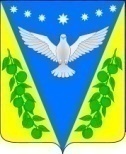 АДМИНИСТРАЦИЯ УСПЕНСКОГО СЕЛЬСКОГО ПОСЕЛЕНИЯ УСПЕНСКОГО РАЙОНАПОСТАНОВЛЕНИЕОт  12 августа  2020 года	                                                                                            № 129	с. УспенскоеО внесении изменений в постановление администрации Успенского сельского поселения  Успенского района от 02.07.2020года  № 108 «О проведении ярмарки «Выходного дня»на территории индивидуального предпринимателя В.В. Биленко Успенского сельского поселения Успенского района»В соответствии   с   Федеральным   законом   от   28   декабря 2009 года № 381-ФЗ «Об основах государственного регулирования торговой деятельности в Российской Федерации», законом Краснодарского края  от 1 марта 2011 года № 2195-КЗ «Об организации деятельности розничных рынков, ярмарок и агропромышленных выставок-ярмарок на территории Краснодарского края», в целях наиболее полного удовлетворения потребностей жителей муниципального образования Успенский  район в услугах торговли и создания благоприятных условий местным товаропроизводителям, а также гражданам, ведущим крестьянские (фермерские) и личные подсобные хозяйства, для реализации продукции собственного производства п о с т а н о в л я ю:1. Внести в постановление администрации Успенского сельского поселения Успенского района от 02.07.2020 года №108 «О проведении ярмарки «Выходного дня» на территории индивидуального предпринимателя  В.В. Биленко  Успенского сельского поселения Успенского района» (далее Постановление), следующие изменения: 1.1.	Пункт 2  Постановления  изложить в следующей редакции:    «2. Проводить  ярмарку «Выходного дня» по реализации сельскохозяйственной продукции на территории индивидуального предпринимателя В.В. Биленко  (далее – ярмарка). Количество торговых мест на ярмарке – 100 мест, согласно приложению №5 к Постановлению».	 2.	Обнародовать настоящее постановление в соответствии с уставом Успенского сельского поселения Успенского района и разместить на официальном сайте администрации Успенского сельского поселения Успенского района в сети Интернет.	3. Контроль за выполнением настоящего постановления возложить на заместителя главы Успенского сельского поселения Успенского района А.П. Волошина.4. Постановление вступает в силу наследующий день после дня его официального обнародования. Глава Успенского сельского поселения  Успенского района                                                                          Н.Н. Буркот